Guía de trabajo autónomo (plantilla)El trabajo autónomo es la capacidad de realizar tareas por nosotros mismos, sin necesidad de que nuestros/as docentes estén presentes. Me preparo para hacer la guía Pautas que debo verificar antes de iniciar mi trabajo.Voy a recordar lo aprendido en clase.  Pongo en práctica lo aprendido en claseCentro Educativo: Educador/a: Nivel: UndécimoAsignatura: FilosofíaMateriales o recursos que puedo a necesitar Periódicos, libros, revistas, fotocopias, televisión, internet, YouTube, diccionarios filosóficos, google académico, cuaderno de Filosofía.Condiciones que debe tener el lugar donde voy a trabajar Libre de distraccionesTiempo en que se espera que realice la guía una semana- 3 leccionesIndicaciones Ya sea con apoyos físicos (libros) o tecnológicos (Google académico, etc.), haga un repaso de casos, historias, biografías, cuentos, leyendas, mitos, poesías, aforismos, videos, noticias, expresiones artísticas, entre otros (escoja uno), donde se exponen diferentes percepciones, aprehensiones o intentos de explicar el mundo.Elabore un pequeño listado con las características de un mito o una cosmogonía específica, hasta la aparición de las especulaciones filosóficas, las explicaciones sensibles y las científicas o pseudocientíficas, por las cuales evolucionó dicho mito o cosmogonía. Tome en consideración la búsqueda de puntos de vista comunes, aspectos disociativos, antagónicos, motivaciones heterogéneas u homogéneas, para poder determinar si el mito o la cosmogonía se pudo beneficiar (fue exitosa) –en la historia de la humanidad-, o por el contrario no pudo unificarse o consolidarse. Actividad Preguntas para reflexionar y responder (Para el presente trabajo, tome una o dos preguntas que considere de su interés que el mito o la cosmogonía escogida puedan responder)¿Qué es la realidad? ¿Es la vida un sueño? ¿De qué está hecha la realidad? ¿Cómo sé que existo? ¿Qué es la existencia? ¿Existen diferentes realidades efectuándose de forma simultánea? ¿Qué tipo de diferencia existe entre mi percepción de la realidad y la del otro? ¿Es válido considerar al mundo como real, si el yo que considera al mundo como real es intangible? ¿Existen preguntas que los saberes racionales en la actualidad no pueden responder? Indicaciones Busque un video en televisión, en una plataforma de entretenimiento, o en internet (puede ser un documental, una serie, una película, etc) que reflejen algún ápice de información suficiente y relacionada a la cosmovisión escogida.Para finalizar haga una breve exposición crítica sobre cuáles fueron los posibles fundamentos, necesidades, contextos, etc., que motivaron o propiciaron a los seres humanos a desarrollar los diversos modelos como intentos para explicar o comprender la realidad, en este caso, relacionada con la cosmovisión escogida.Indicaciones o preguntas para auto regularse y evaluarsePromueve la autorregulación en las actividades, a través de escribir pautas que se realizan durante el proceso, por  ejemplo: Leer las indicaciones y las tareas solicitadas.Subrayar las palabras que no conoce y buscar su significado.Sugerir “devolverse” a alguna indicación en caso de no haber comprendido qué hacer. Reviso si realicé  todo  lo solicitado o me faltó hacer alguna actividadGenera reflexión sobre lo realizado a través de plantear preguntas como: ¿Qué sabía antes de estos temas y qué sé ahora?¿Qué puedo mejorar de mi trabajo?¿Cómo le puedo explicar a otra persona lo que aprendí?Con el trabajo autónomo voy a aprender a aprender Con el trabajo autónomo voy a aprender a aprender Reviso las acciones realizadas durante la construcción del trabajo.Marco una X encima de cada símbolo al responder las siguientes preguntas Reviso las acciones realizadas durante la construcción del trabajo.Marco una X encima de cada símbolo al responder las siguientes preguntas ¿Leí las indicaciones con detenimiento?¿Subrayé las palabras que no conocía?¿Busqué en el diccionario o consulté con un familiar el significado de las palabras que no conocía?¿Me devolví a leer las indicaciones cuando no comprendí qué hacer?Con el trabajo autónomo voy a aprender a aprenderCon el trabajo autónomo voy a aprender a aprenderValoro lo realizado al terminar por completo el trabajo.Marca una X encima de cada símbolo al responder las siguientes preguntasValoro lo realizado al terminar por completo el trabajo.Marca una X encima de cada símbolo al responder las siguientes preguntas¿Leí mi trabajo para saber si es comprensible lo escrito o realizado?¿Revisé mi trabajo para asegurarme si todo lo solicitado fue realizado?¿Me siento satisfecho con el trabajo que realicé?Explico ¿Cuál fue la parte favorito del trabajo?¿Qué puedo mejorar, la próxima vez que realice la guía de trabajo autónomo?Explico ¿Cuál fue la parte favorito del trabajo?¿Qué puedo mejorar, la próxima vez que realice la guía de trabajo autónomo?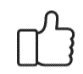 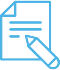 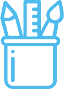 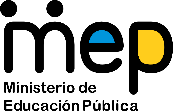 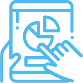 